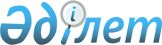 2008 жылғы 25 желтоқсандағы № 86 "2009 жылға арналған аудандық бюджет туралы" шешімге өзгерістер мен толықтырулар енгізу туралы
					
			Күшін жойған
			
			
		
					Шығыс Қазақстан облысы Ұлан аудандық мәслихатының 2009 жылғы 22 қазандағы N 145 шешімі. Шығыс Қазақстан облысы Әділет департаментінің Ұлан аудандық Әділет басқармасында 2009 жылғы 03 қарашада N 5-17-113 тіркелді. Шешімнің қабылдау мерзімінің өтуіне байланысты қолдану тоқтатылды - Ұлан аудандық мәслихаты аппаратының 2009 жылғы 31 желтоқсандағы N 220 хаты      Ескерту. Шешімнің қабылдау мерзімінің өтуіне байланысты қолдану тоқтатылды - (Ұлан аудандық мәслихаты аппаратының 2009.12.31 N 220 хаты).



      Қазақстан Республикасының 2008 жылғы 4 желтоқсандағы № 95-IV Бюджеттік Кодексінің 106, 109 бабына, Қазақстан Республикасының 2001 жылғы 23 қаңтарындағы № 148 "Қазақстан Республикасындағы жергілікті мемлекеттік басқару және өзін өзі басқару туралы" Заңының 6 бабы 1 тармағы 1) тармақшасына, Шығыс Қазақстан облыстық мәслихатының 2009 жылғы 16 қазандағы № 15/202-ІV "2008 жылғы 19 желтоқсандағы № 10/129 –ІV "2009 жылға арналған облыстық бюджет туралы" шешіміне өзгерістер мен толықтырулар енгізу туралы" (нормативтік құқықтық актілерді мемлекеттік тіркеу Тізілімінде 2009 жылғы 26 қазандағы 2514 нөмірімен тіркелген) шешіміне сәйкес Ұлан аудандық мәслихаты ШЕШТІ:



      1. Ұлан аудандық мәслихаттың сессиясының 2008 жылғы 25 желтоқсандағы № 86 "2009 жылға арналған аудандық бюджет туралы" (нормативтік құқықтық актілерді мемлекеттік тіркеу тізілімінде 2009 жылғы 6 қаңтарда 5-17-95 нөмірімен тіркелген, "Ұлан таңы" газетінің 2009 жылғы 8 қаңтардағы № 2 санында жарияланған), 2009 жылғы 13 ақпандағы № 97 "2008 жылғы 25 желтоқсандағы № 86 "2009 жылға арналған аудандық бюджет туралы" шешімге өзгерістер мен толықтырулар енгізу туралы" (нормативтік құқықтық актілерді мемлекеттік тіркеу тізілімінде 2009 жылдың 24 ақпанда 5-17-97 нөмірімен тіркелген, "Ұлан таңы" газетінің 2009 жылғы 7 наурыздағы № 15 санында жарияланған), 2009 жылғы 23 сәуірдегі № 114 "2008 жылғы 25 желтоқсандағы № 86 "2009 жылға арналған аудандық бюджет туралы" шешімге өзгерістер мен толықтырулар енгізу туралы" (нормативтік құқықтық актілерді мемлекеттік тіркеу тізілімінде 2009 жылдың 6 мамырда 5-17-103 нөмірімен тіркелген, "Ұлан таңы" газетінің 2009 жылғы 16 мамырдағы № 24 санында жарияланған), 2009 жылғы 22 шілдедегі № 127 "2008 жылғы 25 желтоқсандағы № 86 "2009 жылға арналған аудандық бюджет туралы" шешімге өзгерістер мен толықтырулар енгізу туралы" (нормативтік құқықтық актілерді мемлекеттік тіркеу тізілімінде 2009 жылғы 10 тамызда 5-17-107 нөмірімен тіркелген, "Ұлан таңы" газетінің 2009 жылғы 21 тамыздағы № 39 санында жарияланған) шешіміне келесі өзгерістер мен толықтырулар енгізілсін:



      1) 1–тармақ мынадай редакцияда жазылсын:

      1. 2009 жылға арналған аудандық бюджет № 1 қосымшаға сәйкес келесі көлемде бекітілсін:

      1) кірістер – 2117470,5 мың теңге, оның ішінде:

      салықтық түсімдер – 442792,0 мың теңге;

      салықтық емес түсімдер – 3558,0 мың теңге;

      негізгі капиталды сатудан түсетін түсімдер – 7252,0 мың теңге;

      трансферттердің түсімдері – 1663868,5 мың теңге;

      2) шығыстар – 2135384,3 мың теңге;

      3) таза бюджеттік кредит беру – 0,0 мың теңге;

      4) қаржы активтерінің операциясы бойынша сальдо -13160,0 мың теңге;

      5) бюджеттік тапшылығы – -31073,8 мың теңге;

      6) Бюджет тапшылығын қаржыландыру – 31073,8 мың теңге;



      2) 3 тармақ жаңа редакцияда мазмұндалсын:

      "Облыс бюджетінің шығындарын өтеу мақсатында төлем көзінен салық салынатын табыстардан ұсталатын жеке табыс салығы, төлем көзінен салық салынатын шетелдік азаматтар табыстарынан ұсталатын жеке табыс салығы және әлеуметтік салық бойынша аударым нормативі 94,6 пайыз болып белгіленсін".



      3) 5 тармақта:

      кент, ауыл (село), ауылдық (селолық) округ әкімі аппаратының шығындары "81794,0 мың теңге" сандары "82767,0 мың теңге" сандарымен ауыстырылсын.



      4) 6 тармақта "1948,0 мың теңге" сандары "1349,0 мың теңге" сандарымен ауыстырылсын, оның ішінде:

      ауданның (облыстық маңызы бар қаланың) аумағындағы табиғи және техногендік сипаттағы төтенше жағдайларды жоюға арналған ауданның (облыстық маңызы бар қаланың) жергілікті атқарушы органының төтенше резерві:

      "1599,0 мың теңге" сандары "1000,0 мың теңге" сандарымен ауыстырылсын;



      5) 10 тармақта

      бірінші абзацтағы "27542,0 мың теңге" сандары "25542,0 мың теңге" сандарымен ауыстырылсын (4 қосымша);



      6) 11 тармақта

      "3475,6 мың теңге" сандары "3515,5 мың теңге" сандарымен ауыстырылсын, оның ішінде:

      білім мамандарына – 1374,4 мың теңге;

      мәдениет мамандарына – 91,6 мың теңге;

      спорт мамандарына – 356,4 мың теңге;

      денсаулық сақтау мамандарына – 1693,1 мың теңге.



      7) "Коммунальник" коммуналдық мемлекеттік кәсіпорнына 2270,0 мың теңге қарастырылсын, оның ішінде 369 "Әр түрлі өзге де ағымдағы трансферттер" ерекшелігіне еңбекақы, зейнетақы жарналары, электр энергиясы үшін кредиторлық қарызды өтеуге 2270,0 мың теңге.



      8) № 1 қосымшасы осы шешімнің № 1 қосымшасына сәйкес жаңа редакцияда мазмұндалсын;



      9) № 4 қосымшасы осы шешімнің № 4 қосымшасына сәйкес жаңа редакцияда мазмұндалсын



      2. Осы шешім 2009 жылдың 1 қантардан бастап қолданысқа енгізіледі.

             Экономика және бюджеттік 

      жоспарлау бөлімінің бастығы Е. Турганов

  Азаматтардың жекелеген топтарына әлеуметтік көмек көрсетуге

ағымдағы нысаналы трансферттер тізбесі            Экономика және бюджеттік

      жоспарлау бөлімінің бастығы Е. Турганов

 
					© 2012. Қазақстан Республикасы Әділет министрлігінің «Қазақстан Республикасының Заңнама және құқықтық ақпарат институты» ШЖҚ РМК
				Сессия төрағасы


Г. Акбердинов


Аудандық мәслихат хатшысы


Д. Турсунбаев




Ұлан аудандық мәслихаттың

2009 жылғы 22 қазандағы

№ 145 шешіміне № 1 қосымшаСанаты

 Санаты

 Санаты

 Санаты

 Санаты

 22.10.09

ж нақты-

ланғаны

 Сыныбы

 Сыныбы

 Сыныбы

 Сыныбы

 22.10.09

ж нақты-

ланғаны

 Iшкi сыныбы

 Iшкi сыныбы

 Iшкi сыныбы

 22.10.09

ж нақты-

ланғаны

 Ерекшелiгi Атауы

 Ерекшелiгi Атауы

 22.10.09

ж нақты-

ланғаны

 1

 2

 3

 4

 5

 6

 КІРІСТЕР

 2117470,5

 1

 Салықтық түсімдер

 442792

 01

 Табыс салығы

 172230

 2

 Жеке табыс салығы

 172230

 01

 Төлем көзінен салық салынатын табыстардан

ұсталатын жеке табыс салығы

 155288

 02

 Төлем көзінен салық салынбайтын табыстардан

ұсталатын жеке табыс салығы

 15500

 03

 Қызметін біржолғы талон бойынша жүзеге

асыратын жеке тұлғалардан алынатын жеке табыс

салығы

 1300

 04

 Төлем көзінен салық салынатын шетелдік

азаматтар табыстарынан ұсталатын жеке табыс

салығы

 142

 03

 Әлеуметтiк салық

 140012

 1

 01

 Әлеуметтік салық

 140012

 04

 Меншiкке салынатын салықтар

 118651

 1

 Мүлiкке салынатын салықтар

 80086

 01

 Заңды тұлғалардың және жеке кәсіпкерлердің

мүлкіне салынатын салық

 77680

 02

 Жеке тұлғалардың мүлкiне салынатын салық

 2406

 3

 Жер салығы

 8405

 01

 Ауыл шаруашылығы мақсатындағы жерлерге жеке

тұлғалардан алынатын жер салығы

 190

 02

 Елдi мекендер жерлерiне жеке тұлғалардан

алынатын жер салығы

 4000

 03

 Өнеркәсіп, көлік, байланыс, қорғаныс жеріне

және ауыл шаруашылығына арналмаған өзге де

жерге салынатын жер салығы

 1250

 07

 Ауыл шаруашылығы мақсатындағы жерлерге заңды

тұлғалардан, жеке кәсіпкерлерден, жеке

нотариустар мен адвокаттардан алынатын жер

салығы

 65

 08

 Елді мекендер жерлеріне заңды тұлғалардан,

жеке кәсіпкерлерден, жеке нотариустар мен

адвокаттардан алынатын жер салығы

 2900

 4

 Көлiк құралдарына салынатын салық

 24660

 01

 Заңды тұлғалардан көлiк құралдарына салынатын

салық

 1760

 02

 Жеке тұлғалардан көлiк құралдарына салынатын

салық

 22900

 5

 Бірыңғай жер салығы

 5500

 01

 Бірыңғай жер салығы

 5500

 05

 Тауарларға, жұмыстарға және қызметтерге

салынатын iшкi салықтар

 8199

 2

 Акциздер

 815

 96

 Заңды және жеке тұлғалар бөлшек саудада

өткізетін, сондай-ақ өзінің өндірістік

мұқтаждарына пайдаланылатын бензин

(авиациялықты қоспағанда)

 750

 97

 Заңды және жеке тұлғаларға бөлшек саудада

өткізетін, сондай-ақ өз өндірістік

мұқтаждарына пайдаланылатын дизель отыны

 65

 3

 Табиғи және басқа ресурстарды пайдаланғаны

үшiн түсетiн түсiмдер

 4200

 15

 Жер учаскелерін пайдаланғаны үшін төлем

 4200

 4

 Кәсiпкерлiк және кәсiби қызметтi жүргiзгенi

үшiн алынатын алымдар

 3184

 01

 Жеке кәсіпкерлерді мемлекеттік тіркегені үшін

алынатын алым

 430

 02

 Жекелеген қызмет түрлерiмен айналысу құқығы

үшiн алынатын лицензиялық алым

 750

 03

 Заңды тұлғаларды мемлекеттік тіркегені және

филиалдар мен өкілдіктерді есептік тіркегені,

сондай-ақ оларды қайта тіркегені үшін алым

 77

 04

 Аукциондардан алынатын алым

 14

 05

 Жылжымалы мүлікті кепілдікке салуды

мемлекеттік тіркегені және кеменiң немесе

жасалып жатқан кеменiң ипотекасы үшін

алынатын алым

 70

 14

 Көлік құралдарын мемлекеттік тіркегені,

сондай-ақ оларды қайта тіркегені үшін алым

 85

 18

 Жылжымайтын мүлікке және олармен мәміле жасау

құқығын мемлекеттік тіркегені үшін алынатын

алым

 1658

 20

 Жергілікті маңызы бар және елді мекендердегі

жалпы пайдаланудағы автомобиль жолдарының

бөлу жолағында сыртқы (көрнекі) жарнамаларды

орналастырғаны үшін алынатын төлем

 100

 08

 Заңдық мәнді іс-әрекеттерді жасағаны және

(немесе) оған уәкілеттігі бар мемлекеттік

органдар немесе лауазымды адамдар құжаттар

бергені үшін алынатын міндетті төлемдер

 3700

 1

 Мемлекеттік баж

 3700

 02

 Мемлекеттік мекемелерге сотқа берілетін талап

арыздарынан алынатын мемлекеттік бажды

қоспағанда, мемлекеттік баж сотқа берілетін

талап арыздардан, ерекше талап ету істері

арыздарынан, ерекше жүргізілетін істер

бойынша арыздардан (шағымдардан), сот

бұйрығын шығару туралы өтініштерден, атқару

парағының дубликатын беру туралы шағымдардан,

аралық (төрелік) соттардың және шетелдік

соттардың шешімдерін мәжбүрлеп орындауға

атқару парағын беру туралы шағымдардың, сот

актілерінің атқару парағының және өзге де

құжаттардың көшірмелерін қайта беру туралы

шағымдардан алынады

 1789

 04

 Азаматтық хал актiлерiн тiркегенi үшiн,

сондай-ақ азаматтарға азаматтық хал актiлерiн

тiркеу туралы куәлiктердi және азаматтық хал

актiлерi жазбаларын өзгертуге, толықтыруға

және қалпына келтiруге байланысты куәлiктердi

қайтадан бергенi үшiн мемлекеттік баж

 1050

 05

 Шетелге баруға және Қазақстан Республикасына

басқа мемлекеттерден адамдарды шақыруға құқық

беретiн құжаттарды ресiмдегенi үшiн,

сондай-ақ осы құжаттарға өзгерiстер енгiзгенi

үшiн мемлекеттік баж

 300

 06

 Шетелдiктердiң паспорттарына немесе оларды

ауыстыратын құжаттарына Қазақстан

Республикасынан кету және Қазақстан

Республикасына келу құқығына виза бергенi

үшiн мемлекеттік баж

 5

 07

 Қазақстан Республикасының азаматтығын алу,

Қазақстан Республикасының азаматтығын қалпына

келтiру және Қазақстан Республикасының

азаматтығын тоқтату туралы құжаттарды

ресiмдегенi үшін мемлекеттік баж

 21

 08

 Тұрғылықты жерiн тiркегенi үшiн мемлекеттік

баж

 350

 09

 Аңшы куәлігін бергенi және оны жыл сайын

тіркегені үшiн мемлекеттік баж

 15

 10

 Жеке және заңды тұлғалардың азаматтық,

қызметтік қаруының (аңшылық суық қаруды,

белгі беретін қаруды, ұңғысыз атыс қаруын,

механикалық шашыратқыштарды, көзден жас

ағызатын немесе тітіркендіретін заттар

толтырылған аэрозольді және басқа

құрылғыларды, үрлемелі қуаты 7,5 Дж-дан

аспайтын пневматикалық қаруды қоспағанда және

калибрі 4,5 мм-ге дейінгілерін қоспағанда)

әрбір бірлігін тіркегені және қайта тіркегені

үшін алынатын мемлекеттік баж

 20

 12

 Қаруды және оның оқтарын сақтауға немесе

сақтау мен алып жүруге, тасымалдауға,

Қазақстан Республикасының аумағына әкелуге

және Қазақстан Республикасынан әкетуге рұқсат

бергені үшін алынатын мемлекеттік баж

 50

 21

 Тракторшы-машинистің куәлігі берілгені үшін

алынатын мемлекеттік баж

 100

 2

 САЛЫҚТЫҚ ЕМЕС ТҮСІМДЕР

 3558

 01

 Мемлекеттік меншіктен түсетін кірістер

 3500

 5

 Мемлекет меншігіндегі мүлікті жалға беруден

түсетін кірістер

 3500

 04

 Коммуналдық меншіктегі мүлікті жалдаудан

түсетін кірістер

 3500

 05

 Жергілікті мемлекеттік органдар салатын

әкімшілік айыппұлдар, өсімпұлдар, санкциялар

 06

 Басқа да салықтық емес түсiмдер

 58

 1

 Басқа да салықтық емес түсiмдер

 58

 07

 Бұрын жергілікті бюджеттен алынған,

пайдаланылмаған қаражаттардың қайтарылуы

 13

 09

 Жергілікті бюджетке түсетін салықтық емес

басқа да түсімдер

 45

 3

 НЕГІЗГІ КАПИТАЛДЫ САТУДАН ТҮСЕТІН ТҮСІМДЕР

 7252

 03

 Жердi және материалдық емес активтердi сату

 7252

 1

 Жерді сату

 7252

 01

 Жер учаскелерін сатудан түсетін түсімдер

 7252

 4

 ТРАНСФЕРТТЕРДІҢ ТҮСІМДЕРІ

 1663868,5

 02

 Мемлекеттiк басқарудың жоғары тұрған

органдарынан түсетiн трансферттер

 1663868,5

 2

 Облыстық бюджеттен түсетiн трансферттер

 1663868,5

 01

 Ағымдағы нысаналы трансферттер

 226991,5

 02

 Нысаналы даму трансферттері

 248473

 03

 Субвенциялар

 1188404

 Функционалдық топ

 Функционалдық топ

 Функционалдық топ

 Функционалдық топ

 Функционалдық топ

 Функционалдық топ

 22.10.09

ж

нақты-

ланғаны

 Кіші функция

 Кіші функция

 Кіші функция

 Кіші функция

 Кіші функция

 22.10.09

ж

нақты-

ланғаны

 Бюджеттік бағдарламалардың әкiмшiсi

 Бюджеттік бағдарламалардың әкiмшiсi

 Бюджеттік бағдарламалардың әкiмшiсi

 Бюджеттік бағдарламалардың әкiмшiсi

 22.10.09

ж

нақты-

ланғаны

 Бағдарлама

 Бағдарлама

 Бағдарлама

 22.10.09

ж

нақты-

ланғаны

 Кіші бағдарлама

 Кіші бағдарлама

 22.10.09

ж

нақты-

ланғаны

 Атауы

 22.10.09

ж

нақты-

ланғаны

 II. Шығыстар

 2135384,3

 1

 Жалпы сипаттағы мемлекеттiк қызметтер

 139979,6

 01

 Мемлекеттiк басқарудың жалпы

функцияларын орындайтын өкiлдi,

атқарушы және басқа органдар

 125606

 112

 Аудан (облыстық маңызы бар қала)

мәслихатының аппараты

 9408

 001

 Аудан (облыстық маңызы бар қала)

мәслихатының қызметін қамтамасыз ету

 9408

 003

 Жергілікті органдардың аппараттары

 9147

 100

 Депутаттық қызмет

 261

 122

 Аудан (облыстық маңызы бар қала)

әкімінің аппараты

 33431

 001

 Аудан (облыстық маңызы бар қала)

әкімінің қызметін қамтамасыз ету

 32531

 003

 Жергілікті органдардың аппараттары

 32401

 009

 Мемлекеттік органдарды

материалдық-техникалық жарақтандыру

 130

 002

 Ақпараттық жүйелер құру

 900

 123

 Қаладағы аудан, аудандық маңызы бар

қала, кент, ауыл (село), ауылдық

(селолық) округ әкімінің аппараты

 82767

 001

 Қаладағы ауданның, аудандық маңызы бар

қаланың, кенттің, ауылдың (селоның),

ауылдық (селолық) округтің әкімі

аппаратының қызметін қамтамасыз ету

 82767

 003

 Жергілікті органдардың аппараттары

 81567

 009

 Мемлекеттік органдарды

материалдық-техникалық жарақтандыру

 1200

 02

 Қаржылық қызмет

 8028

 452

 Ауданның (облыстық маңызы бар қаланың)

қаржы бөлімі

 8028

 001

 Қаржы бөлімінің қызметін қамтамасыз ету

 7711

 003

 Жергілікті органдардың аппараттары

 7711

 003

 Салық салу мақсатында мүлікті бағалауды

жүргізу

 295

 004

 Біржолғы талондарды беру жөніндегі

жұмысты және біржолғы талондарды іске

асырудан сомаларды жинаудың толықтығын

қамтамасыз етуді ұйымдастыру

 22

 05

 Жоспарлау және статистикалық қызмет

 6345,6

 453

 Ауданның (облыстық маңызы бар қаланың)

экономика және бюджеттік жоспарлау

бөлімі

 6345,6

 001

 Экономика және бюджеттік жоспарлау

бөлімнің қызметін қамтамасыз ету

 6345,6

 003

 Жергілікті органдардың аппараттары

 6345,6

 2

 Қорғаныс

 3274

 01

 Әскери мұқтаждар

 2378

 122

 Аудан (облыстық маңызы бар қала)

әкімінің аппараты

 2378

 005

 Жалпыға бірдей әскери міндетті атқару

шеңберіндегі іс-шаралар

 2378

 02

 Төтенше жағдайлар жөнiндегi жұмыстарды

ұйымдастыру

 896

 122

 Аудан (облыстық маңызы бар қала)

әкімінің аппараты

 896

 006

 Аудан (облыстық маңызы бар қала)

ауқымындағы төтенше жағдайлардың алдын

алу және оларды жою

 556

 100

 Төтенше жағдайлардың алдын алу және жою

жөніндегі іс-шаралар

 556

 007

 Аудандық (қалалық) ауқымдағы дала

өрттерінің, сондай-ақ мемлекеттік өртке

қарсы қызмет органдары құрылмаған елдi

мекендерде өрттердің алдын алу және

оларды сөндіру жөніндегі іс-шаралар

 340

 3

 Қоғамдық тәртіп, қауіпсіздік, құқықтық,

сот, қылмыстық-атқару қызметі

 1480

 01

 Құқық қорғау қызметi

 1480

 458

 Ауданның (облыстық маңызы бар қаланың)

тұрғын үй-коммуналдық шаруашылығы,

жолаушылар көлігі және автомобиль

жолдары бөлімі

 1480

 021

 Елдi мекендерде жол жүрісі

қауiпсiздiгін қамтамасыз ету

 1480

 4

 Бiлiм беру

 1203046,0

 01

 Мектепке дейiнгi тәрбие және оқыту

 39918

 464

 Ауданның (облыстық маңызы бар қаланың)

білім беру бөлімі

 39918

 009

 Мектепке дейінгі тәрбие ұйымдарының

қызметін қамтамасыз ету

 39918

 02

 Бастауыш, негізгі орта және жалпы орта

білім беру

 1086645

 123

 Қаладағы аудан, аудандық маңызы бар

қала, кент, ауыл (село), ауылдық

(селолық) округ әкімінің аппараты

 334

 005

 Ауылдық (селолық) жерлерде балаларды

мектепке дейін тегін алып баруды және

кері алып келуді ұйымдастыру

 334

 464

 Ауданның (облыстық маңызы бар қаланың)

білім беру бөлімі

 1086311

 003

 Жалпы білім беру

 1069266

 105

 Бастауыш, негізгі орта және жалпы орта

білім беру мектептер, гимназиялар,

лицейлер, бейіндік мектептер,

мектеп-балабақшалар

 1069266

 006

 Балалар үшін қосымша білім беру

 4900

 010

 Республикалық бюджеттен берілетін

нысаналы трансферттердің есебінен білім

берудің мемлекеттік жүйесіне оқытудың

жаңа технологияларын енгізу

 12145

 09

 Бiлiм беру саласындағы өзге де

қызметтер

 76483

 464

 Ауданның (облыстық маңызы бар қаланың)

білім беру бөлімі

 75983

 001

 Білім беру бөлімінің қызметін

қамтамасыз ету

 6103

 003

 Жергілікті органдардың аппараттары

 6103

 004

 Ауданның (областык маңызы бар қаланың)

мемлекеттік білім беру мекемелерінде

білім беру жүйесін ақпараттандыру

 3850

 005

 Ауданның (областык маңызы бар қаланың)

мемлекеттік білім беру мекемелер үшін

оқулықтар мен оқу-әдiстемелiк

кешендерді сатып алу және жеткізу

 15204

 007

 Аудандық (қалалалық) ауқымдағы мектеп

олимпиадаларын және мектептен тыс

іс-шараларды өткiзу

 1020

 011

 Өңірлік жұмыспен қамту және кадрларды

қайта даярлау стратегиясын іске асыру

шеңберінде білім беру объектілерін

күрделі, ағымды жөндеу

 49806

 027

 Республикалық бюджеттен берілетін

трансферттер есебінен

 35189

 029

 Ауданның (облыстық маңызы бар қаланың)

бюджет қаражаты есебінен

 14617

 467

 Ауданның (облыстық маңызы бар қаланың)

құрылыс бөлімі

 500

 037

 Білім беру объектілерін салу және

реконструкциялау

 500

 015

 Жергілікті бюджет қаражаты есебінен

 500

 6

 Әлеуметтiк көмек және әлеуметтiк

қамсыздандыру

 167371

 02

 Әлеуметтiк көмек

 149112

 123

 Қаладағы аудан, аудандық маңызы бар

қала, кент, ауыл (село), ауылдық

(селолық) округ әкімінің аппараты

 15556

 003

 Мұқтаж азаматтарға үйінде әлеуметтік

көмек көрсету

 15556

 451

 Ауданның (облыстық маңызы бар қаланың)

жұмыспен қамту және әлеуметтік

бағдарламалар бөлімі

 133556

 002

 Еңбекпен қамту бағдарламасы

 38235

 100

 Қоғамдық жұмыстар

 28470

 101

 Жұмыссыздарды кәсіптік даярлау және

қайта даярлау

 3163

 102

 Халықты жұмыспен қамту саласында

азаматтарды әлеуметтік қорғау жөніндегі

қосымша шаралар

 1435

 103

 Республикалық бюджеттен ағымдағы

нысаналы трансферттер есебінен

әлеуметтік жұмыс орындар және жастар

тәжірибесі бағдарламасын кеңейту

 5167

 004

 Ауылдық жерлерде тұратын денсаулық

сақтау, білім беру, әлеуметтік

қамтамасыз ету, мәдениет және спорт

мамандарына отын сатып алуға Қазақстан

Республикасының заңнамасына сәйкес

әлеуметтік көмек көрсету

 3055

 005

 Мемлекеттік атаулы әлеуметтік көмек 

 14928

 011

 Республикалық бюджеттен берілетін

трансферттер есебiнен

 5309

 015

 Жергілікті бюджет қаражаты есебінен

 9619

 006

 Тұрғын үй көмегі

 20412

 007

 Жергілікті өкілетті органдардың шешімі

бойынша мұқтаж азаматтардың жекелеген

топтарына әлеуметтік көмек

 31933

 010

 Үйден тәрбиеленіп оқытылатын мүгедек

балаларды материалдық қамтамасыз ету

 1183

 016

 18 жасқа дейінгі балаларға мемлекеттік

жәрдемақылар

 22260

 011

 Республикалық бюджеттен берілетін

трансферттер есебiнен

 6600

 015

 Жергілікті бюджет қаражаты есебінен

 15660

 017

 Мүгедектерді оңалту жеке бағдарламасына

сәйкес, мұқтаж мүгедектерді міндетті

гигиеналық құралдармен қамтамасыз

етуге, және ымдау тілі мамандарының,

жеке көмекшілердің қызмет көрсету

 1550

 09

 Әлеуметтік көмек және әлеуметтік

қамтамасыз ету салаларындағы өзге де

қызметер

 18259

 451

 Ауданның (облыстық маңызы бар қаланың)

жұмыспен қамту және әлеуметтік

бағдарламалар бөлімі

 18259

 001

 Жұмыспен қамту және әлеуметтік

бағдарламалар бөлімінің қызметін

қамтамасыз ету

 16789

 003

 Жергілікті органдардың аппараттары

 16361

 009

 Мемлекеттік органдарды

материалдық-техникалық жарақтандыру

 428

 011

 Жәрдемақыларды және басқа да әлеуметтік

төлемдерді есептеу, төлеу мен жеткізу

бойынша қызметтерге ақы төлеу

 1470

 7

 Тұрғын үй-коммуналдық шаруашылық

 299884

 01

 Тұрғын үй шаруашылығы

 188100

 458

 Ауданның (облыстық маңызы бар қаланың)

тұрғын үй-коммуналдық шаруашылығы,

жолаушылар көлігі және автомобиль

жолдары бөлімі

 1680

 002

 Мемлекеттiк қажеттiлiктер үшiн жер

учаскелерiн алып қою, соның iшiнде

сатып алу жолымен алып қою және осыған

байланысты жылжымайтын мүлiктi иелiктен

айыру

 180

 004

 Азаматтардың жекелеген санаттарын

тұрғын үймен қамтамасыз ету

 1500

 015

 Жергілікті бюджет қаражаты есебінен

 1500

 467

 Ауданның (облыстық маңызы бар қаланың)

құрылыс бөлімі

 186420

 003

 Мемлекеттік коммуналдық тұрғын үй

қорының тұрғын үй құрылысы

 186420

 015

 Жергілікті бюджет қаражаты есебінен

 186420

 02

 Коммуналдық шаруашылық

 87830

 123

 Қаладағы аудан, аудандық маңызы бар

қала, кент, ауыл (село), ауылдық

(селолық) округ әкімінің аппараты

 7030

 014

 Елді мекендерді сумен жабдықтауды

ұйымдастыру

 7030

 458

 Ауданның (облыстық маңызы бар қаланың)

тұрғын үй-коммуналдық шаруашылығы,

жолаушылар көлігі және автомобиль

жолдары бөлімі

 17355

 012

 Сумен жабдықтау және су бөлу жүйесінің

қызмет етуі

 5070

 026

 Ауданның (облыстық маңызы бар қаланың)

коммуналдық меншігіндегі жылу жүйелерін

қолдануды ұйымдастыру

 12285

 467

 Ауданның (облыстық маңызы бар қаланың)

құрылыс бөлімі

 63445

 006

 Сумен жабдықтау жүйесін дамыту

 63445

 011

 Республикалық бюджеттен берілетін

трансферттер есебiнен

 62053

 015

 Жергілікті бюджет қаражаты есебінен

 1392

 03

 Елді-мекендерді көркейту

 23954

 123

 Қаладағы аудан, аудандық маңызы бар

қала, кент, ауыл (село), ауылдық

(селолық) округ әкімінің аппараты

 23954

 008

 Елді мекендерде көшелерді жарықтандыру

 11232

 009

 Елді мекендердің санитариясын

қамтамасыз ету

 2930

 011

 Елді мекендерді абаттандыру мен

көгалдандыру

 9792

 8

 Мәдениет, спорт, туризм және ақпараттық

кеңістiк

 94815

 01

 Мәдениет саласындағы қызмет

 54679

 455

 Ауданның (облыстық маңызы бар қаланың)

мәдениет және тілдерді дамыту бөлімі

 54679

 003

 Мәдени-демалыс жұмысын қолдау

 54679

 02

 Спорт

 5374

 465

 Ауданның (облыстық маңызы бар қаланың)

дене шынықтыру және спорт бөлімі

 5374

 006

 Аудандық (облыстық маңызы бар қалалық)

деңгейде спорттық жарыстар өткiзу

 2183

 007

 Әртүрлi спорт түрлерi бойынша аудан

(облыстық маңызы бар қала) құрама

командаларының мүшелерiн дайындау және

олардың облыстық спорт жарыстарына

қатысуы

 3191

 03

 Ақпараттық кеңiстiк

 21158

 455

 Ауданның (облыстық маңызы бар қаланың)

мәдениет және тілдерді дамыту бөлімі

 14258

 006

 Аудандық (қалалық)кітапханалардың жұмыс

істеуі

 12998

 007

 Мемлекеттік тілді және Қазақстан

халықтарының басқа да тілді дамыту

 1260

 456

 Ауданның (облыстық маңызы бар қаланың)

ішкі саясат бөлімі

 6900

 002

 Бұқаралық ақпарат құралдары арқылы

мемлекеттiк ақпарат саясатын жүргізу

 6900

 100

 Газеттер мен журналдар арқылы

мемлекеттік ақпараттық саясат жүргізу

 6900

 09

 Мәдениет, спорт, туризм және ақпараттық

кеңiстiктi ұйымдастыру жөнiндегi өзге

де қызметтер

 13604

 455

 Ауданның (облыстық маңызы бар қаланың)

мәдениет және тілдерді дамыту бөлімі

 4351

 001

 Мәдениет және тілдерді дамыту бөлімінің

қызметін қамтамасыз ету

 4351

 003

 Жергілікті органдардың аппараттары

 4351

 456

 Ауданның (облыстық маңызы бар қаланың)

ішкі саясат бөлімі

 5712

 001

 Ішкі саясат бөлімінің қызметін

қамтамасыз ету

 5264

 003

 Жергілікті органдардың аппараттары

 5264

 003

 Жастар саясаты саласындағы өңірлік

бағдарламаларды iске асыру

 448

 465

 Ауданның (облыстық маңызы бар қаланың)

Дене шынықтыру және спорт бөлімі

 3541

 001

 Дене шынықтыру және спорт бөлімі

қызметін қамтамасыз ету

 3541

 003

 Жергілікті органдардың аппараттары

 3541

 10

 Ауыл, су, орман, балық шаруашылығы,

ерекше қорғалатын табиғи аумақтар,

қоршаған ортаны және жануарлар дүниесін

қорғау, жер қатынастары

 35643,5

 01

 Ауыл шаруашылығы

 11295,5

 462

 Ауданның (облыстық маңызы бар қаланың)

ауыл шаруашылық бөлімі

 7780

 001

 Ауыл шаруашылығы бөлімінің қызметін

қамтамасыз ету

 6980

 003

 Жергілікті органдардың аппараттары

 6980

 003

 Мал көмінділерінің (биотермиялық

шұңқырлардың) жұмыс істеуін қамтамасыз

ету

 800

 453

 Ауданның (облыстық маңызы бар қаланың)

экономика және бюджеттік жоспарлау

бөлімі

 3515,5

 099

 Республикалық бюджеттен берілетін

нысаналы трансферттер есебiнен ауылдық

елді мекендер саласының мамандарын

әлеуметтік қолдау шараларын іске асыру

 3515,5

 06

 Жер қатынастары

 6038

 463

 Ауданның (облыстық маңызы бар қаланың)

жер қатынастары бөлімі

 6038

 001

 Жер қатынастары бөлімінің қызметін

қамтамасыз ету

 6038

 003

 Жергілікті органдардың аппараттары

 6038

 09

 Ауыл, су, орман, балық шаруашылығы және

қоршаған ортаны қорғау мен жер

қатынастары саласындағы өзге де

қызметтер

 18310

 455

 Ауданның (облыстық маңызы бар қаланың)

мәдениет және тілдерді дамыту бөлімі

 2750

 008

 Өңірлік жұмыспен қамту және кадрларды

қайта даярлау стратегиясын іске асыру

шеңберінде ауылдарда (селоларда),

ауылдық (селолық) округтерде әлеуметтік

жобаларды қаржыландыру

 2750

 027

 Республикалық бюджеттен берілетін

трансферттер есебінен

 2750

 029

 Ауданның (облыстық маңызы бар қаланың)

бюджет қаражаты есебінен

 0

 123

 Қаладағы аудан, аудандық маңызы бар

қала, кент, ауыл (село), ауылдық

(селолық) округ әкімінің аппараты

 15560

 019

 Өңірлік жұмыспен қамту және кадрларды

қайта даярлау стратегиясын іске асыру

шеңберінде ауылдарда (селоларда),

ауылдық (селолық) округтерде әлеуметтік

жобаларды қаржыландыру

 15560

 027

 Республикалық бюджеттен берілетін

трансферттер есебінен

 12441

 029

 Ауданның (облыстық маңызы бар қаланың)

бюджет қаражаты есебінен

 3119

 11

 Өнеркәсіп, сәулет, қала құрылысы және

құрылыс қызметі

 7178

 02

 Сәулет, қала құрылысы және құрылыс

қызметі

 7178

 467

 Ауданның (облыстық маңызы бар қаланың)

құрылыс бөлімі

 3792

 001

 Құрылыс бөлімінің қызметін қамтамасыз

ету

 3792

 003

 Жергілікті органдардың аппараттары

 3792

 468

 Ауданның (облыстық маңызы бар қаланың)

сәулет және қала құрылысы бөлімі

 3386

 001

 Қала құрылысы және сәулет бөлімінің

қызметін қамтамасыз ету

 3386

 003

 Жергілікті органдардың аппараттары

 3386

 12

 Көлiк және коммуникация

 172952

 01

 Автомобиль көлiгi

 17380

 123

 Қаладағы аудан, аудандық маңызы бар

қала, кент, ауыл (село), ауылдық

(селолық) округ әкімінің аппараты

 4380

 013

 Аудандық маңызы бар қалаларда,

кенттерде, ауылдарда (селоларда),

ауылдық (селолық) округтерде автомобиль

жолдарының жұмыс істеуін қамтамасыз ету

 4380

 015

 Жергілікті бюджет қаражаты есебінен

 4380

 458

 Ауданның (облыстық маңызы бар қаланың)

тұрғын үй-коммуналдық шаруашылығы,

жолаушылар көлігі және автомобиль

жолдары бөлімі

 13000

 023

 Автомобиль жолдарының жұмыс істеуін

қамтамасыз ету

 13000

 015

 Жергілікті бюджет қаражаты есебінен

 13000

 09

 Көлiк және коммуникациялар саласындағы

өзге де қызметтер

 155572

 123

 Қаладағы аудан, аудандық маңызы бар

қала, кент, ауыл (село), ауылдық

(селолық) округ әкімінің аппараты

 102625

 020

 Өңірлік жұмыспен қамту және кадрларды

қайта даярлау стратегиясын іске асыру

шеңберінде елді-мекендер көшелерін

жөндеу және ұстау

 102625

 027

 Республикалық бюджеттен берілетін

трансферттер есебінен

 72963

 029

 Ауданның (облыстық маңызы бар қаланың)

бюджет қаражаты есебінен

 29662

 458

 Ауданның (облыстық маңызы бар қаланың)

тұрғын үй-коммуналдық шаруашылығы,

жолаушылар көлігі және автомобиль

жолдары бөлімі

 52947

 008

 Өңірлік жұмыспен қамту және кадрларды

қайта даярлау стратегиясын іске асыру

шеңберінде аудандық маңызы бар

автомобиль жолдарын, қала және

елді-мекендер көшелерін жөндеу және

ұстау

 52947

 027

 Республикалық бюджеттен берілетін

трансферттер есебінен

 37177

 029

 Ауданның (облыстық маңызы бар қаланың)

бюджет қаражаты есебінен

 15770

 13

 Басқалар

 9656

 03

 Кәсiпкерлiк қызметтi қолдау және

бәсекелестікті қорғау

 4012

 469

 Ауданның (облыстық маңызы бар қаланың)

кәсіпкерлік бөлімі

 4012

 001

 Кәсіпкерлік бөлімі қызметін қамтамасыз

ету

 4012

 003

 Жергілікті органдардың аппараттары

 4012

 09

 Басқалар

 5644

 452

 Ауданның (облыстық маңызы бар қаланың)

қаржы бөлімі

 1349

 012

 Ауданның (облыстық маңызы бар қаланың)

жергілікті атқарушы органының резерві

 1349

 100

 Ауданның (облыстық маңызы бар қаланың)

аумағындағы табиғи және техногендік

сипаттағы төтенше жағдайларды жоюға

арналған ауданның (облыстық маңызы бар

қаланың) жергілікті атқарушы органының

төтенше резерві

 1000

 101

 Шұғыл шығындарға арналған ауданның

(облыстық маңызы бар қаланың)

жергілікті атқарушы органының резерві

 349

 102

 Соттардың шешiмдерi бойынша

мiндеттемелердi орындауға арналған

ауданның (облыстық маңызы бар қаланың)

жергілікті атқарушы органының резерві

 0

 458

 Ауданның (облыстық маңызы бар қаланың)

тұрғын үй-коммуналдық шаруашылығы,

жолаушылар көлігі және автомобиль

жолдары бөлімі

 4295

 001

 Тұрғын үй-коммуналдық шаруашылығы,

жолаушылар көлігі және автомобиль

жолдары бөлімінің қызметін қамтамасыз

ету

 4295

 003

 Жергілікті органдардың аппараттары

 4295

 15

 Трансферттер

 105,2

 01

 Трансферттер

 105,2

 452

 Ауданның (облыстық маңызы бар қаланың)

қаржы бөлімі

 105,2

 006

 Нысаналы пайдаланылмаған (толық

пайдаланылмаған) трансферттерді қайтару

 105,2

 III. Таза бюджеттік кредит беру

 IV. Қаржы активтерімен жасалатын

операциялар бойынша сальдо

 13160

 Қаржы активтерін сатып алу

 13160

 13

 Басқалар

 13160

 09

 Басқалар

 13160

 452

 Ауданның (облыстық маңызы бар қаланың)

қаржы бөлімі

 13160

 014

 Заңды тұлғалардың жарғылық капиталын

қалыптастыру немесе ұлғайту

 13160

 V. Бюджет профициті

 -31073,8

 VI. Бюджет профицитін пайдалану

 31073,8

 

Ұлан аудандық мәслихаттың

2009 жылғы 22 қазандағы

№ 145 шешіміне № 4 қосымша№

р/с

 Атауы

 Көлемі

(мың

теңге)

 1

 Азаматтардың кейбір топтарына (ҰОС ардагердері

мен мүгедектерге) материалдық көмек көрсету

 10124,0

 2

 Ауғанстанда қаза болғандардың жанұясына

материалдық көмек көрсету

 120,0

 3

 Қазақстан Республикасына еңбегі сіңген

зейнеткерлерге материалдық көмек көрсету

 60,0

 4

 Облысқа еңбегі сіңген зейнеткерлерге материалдық

көмек көрсету

 630,0

 5

 Оқу орындарын бітірген, ауылдарда жұмыс істегісі

келетін жас мамандарға (оқытушылар, дәрігерлер)

материалдық көмек көрсету

 0,0

 6

 Жоғарғы оқу орындарында оқитын аз қамтылған

отбасы балаларына (оқу төлемі, стипендия,

жатақханада тұру) көмек көрсету

 10258,0

 7

 "Алтын алқа", "Күміс алқа" белгілерімен

марапатталған немесе бұрын "Ардақты ана" атағына

ие болған және I,II дәрежелі "Ана даңқы"

орденімен марапатталған көп балалы аналарға бір

реттік материалдық көмек көрсету

 2745,0

 8

 4 және одан жоғары кәмелеттік жасқа дейінгі

бірге тұратын балалары бар көп балалы

аналарға бір реттік материалдық көмек көрсету

 1605,0

 Барлығы:

 25542,0

 